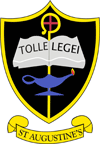 Dear Parent/Carer,May I take this opportunity to thank you all for your wonderful support through what has been a challenging term for everyone.  I sincerely wish all families, and everyone connected to our school community a very happy and Holy Easter.Teaching and support staff have worked hard to support your child in school and with their online learning and will enjoy the next two weeks with their own families, allowing them time to re-charge the batteries for the final term of 20/21.  We are acutely aware of the challenges this school session has placed on families across the school and have endeavoured in any way we can to provide necessary supports.  Please do not hesitate to get in touch.  If we are not the right service to help we will signpost to the service that can.Please accept my sincere thanks for your patience, understanding and kindness during these challenging times and for being such fantastic supporters of the school.School re-opens on Monday 19th April at 9.00am and we look forward to welcoming everyone back for the final term. Please enjoy a wonderful Easter break with your family and let’s hope the sun shines upon us.Yours sincerelyMrs.C.DochertyHead Teacher